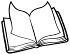 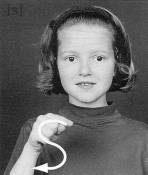 	Complète avec la syllabe  ci ou ce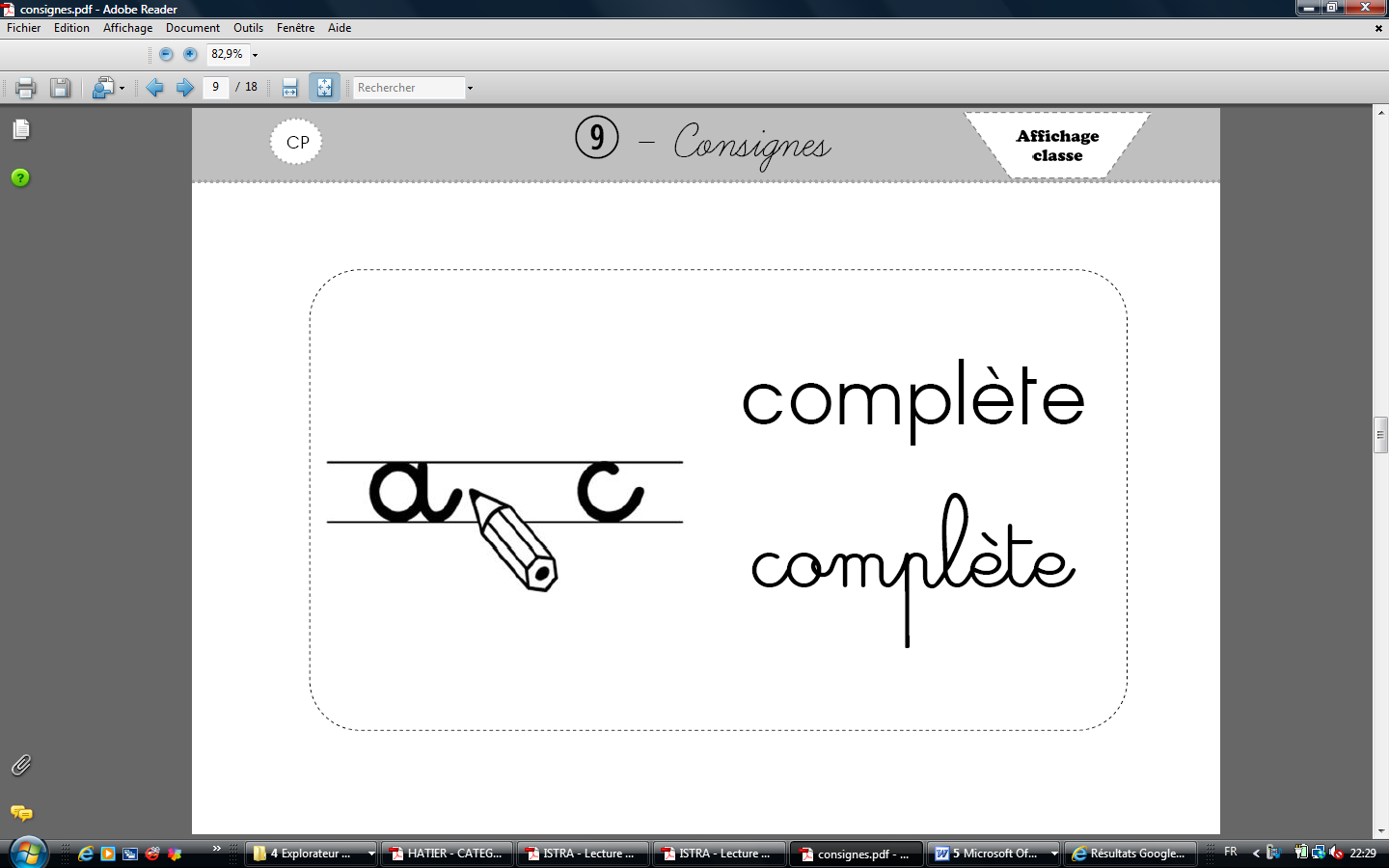 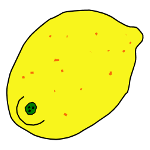 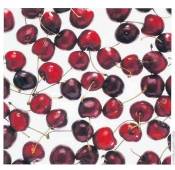 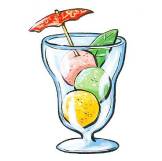 une  gla	un     tron	des     rises	Complète avec la syllabe  sa ou so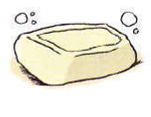 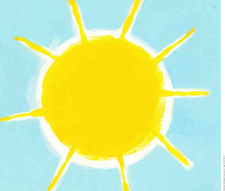 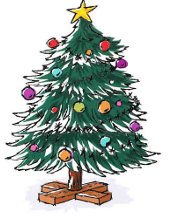 un     pin	un     leil	du     von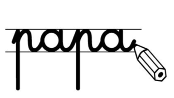 	  	Ecris les mots avec les syllabes.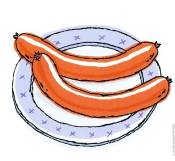 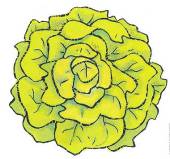 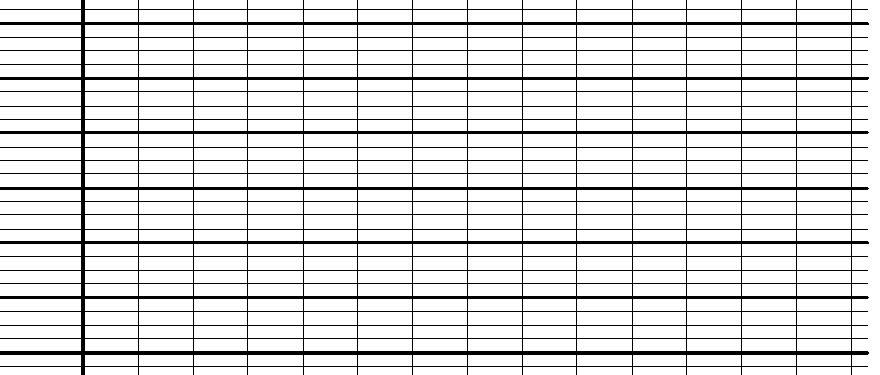 